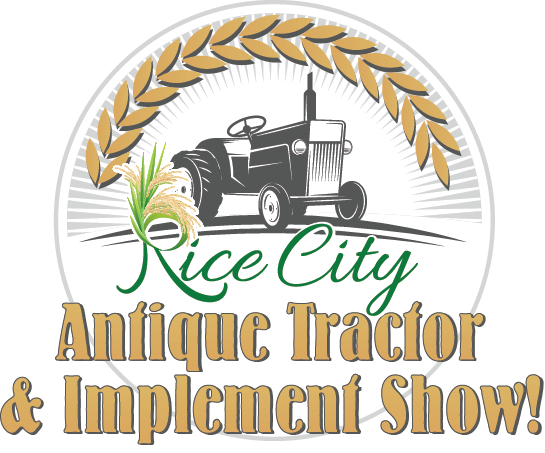 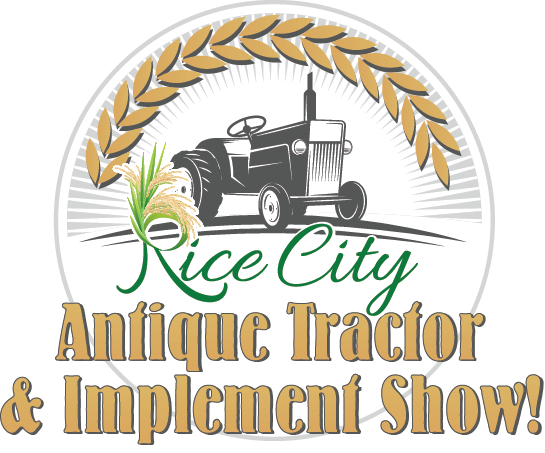 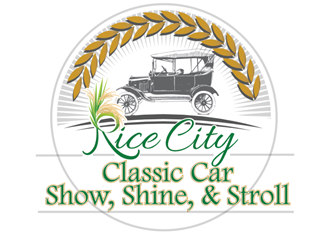 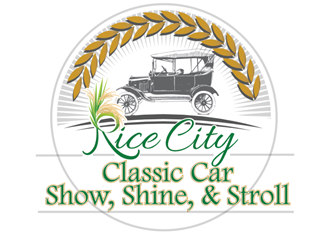 Car Show Registration FormSaturday April 15, 2023, 9:00am to 3:00pmHistoric Main Street, Parkerson Avenue Crowley, Louisiana   Registration $20.00     Early Registration Deadline: April 7, 2023  Return Form to Crowley City Hall, 425 North Parkerson Ave  Mail Form: Crowley City Hall, Attention: Val Myers                P O Box 1463, Crowley, LA 70527-1463 Reserved Participant Parking      Sponsorship Awards given. First 30 Early Registration Entries receive a goodie bag. RC Car Show - make check or money orders payable to City of Crowley.  For Registration Info contact:  Mike Libby: 337.458.0682 Corey Faulk: 337.458-0775						Val Myers: 337.783.0824 or tourism@crowley-la.comLiability Release: In consideration of acceptance as a participator or spectator of the above mentioned Events, I do hereby release and discharge The City of Crowley, its officers, members and all others involved in the presentation of the 2023 Rice City Car Show and the 2023 Rice City Antique Tractor & Implement Show including the City of Crowley, Louisiana, Acadia Parish and its administration and employees and all participating businesses, owners and representatives of any property and or spectators including the conduct of any entrant or spectator.No Refunds due to cancellation of inclement weather or unforeseen circumstance. Participant/Entrant Signature: X_____________________________________ Date ________________						ALL Registration Forms Must be Signed			      mm / dd / yywww.crowley-la.comProceeds to benefit the City of Crowley Community Development.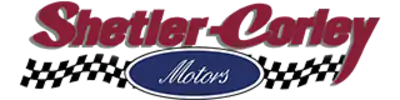 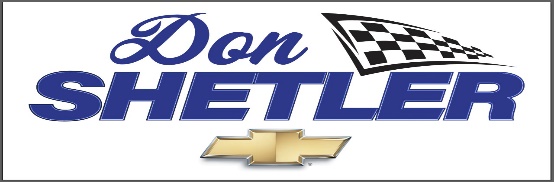 Tractor Registration FormSaturday April 15, 2023 9:00am to 3:00pmHistoric Main Street, Parkerson Avenue Crowley, Louisiana  Registration $20.00	     Early Registration Deadline: April 7, 2023 Return Form to Crowley City Hall, 425 North Parkerson Ave Mail Form: Crowley City Hall, Attention: Val Myers          P O Box 1463, Crowley, LA 70527-1463 Reserved Participant Parking	 Sponsorship Awards given First 5 Registration Entries receive a goodie bag. RC Tractor Show - make check or money orders payable to City of Crowley.  For Registration Info contact:  Mike Libby: 337.458.0682 Corey Faulk: 337.458-0775						Val Myers 337.783.0824 or tourism@crowley-la.comLiability Release: In consideration of acceptance as a participator or spectator of the above mentioned Events, I do hereby release and discharge The City of Crowley, its officers, members and all others involved in the presentation of the 2023 Rice City Car Show and the 2023 Rice City Antique Tractor & Implement Show including the City of Crowley, Louisiana, Acadia Parish and its administration and employees and all participating businesses, owners and representatives of any property and or spectators including the conduct of any entrant or spectator.No Refunds due to cancellation of inclement weather or unforeseen circumstance. Participant/Entrant Signature: X_____________________________________ Date ________________						ALL Registration Forms Must be Signed			      mm / dd / yywww.crowley-la.comProceeds to benefit the City of Crowley Community Development.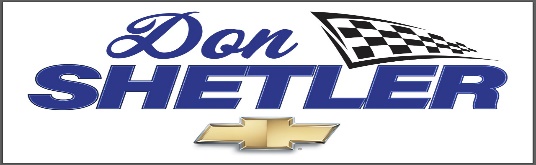 Please Print  Date: Name                                    First                                                                LastMailing Address                                                                                                       City                                       State            ZipE-Mail AddressPhone #’sHome (        )                                   cell (          )#1 Vehicle InfoYear:                 Make / Model: #2 Vehicle InfoYear:                 Make / Model: Office UseCheck #Check $Cash $   Date        /          / 2021Please InitialReceived by:Deposited by:Date        /          / 2021 Please Print  Date:Name                               First                                                       LastMailing Address                                                                                                  City                           State                ZipE-Mail AddressContact Phone #’sHome (         )                                   cell (          )#YearEquipment – Description (make & model)Implement Description (make & model)R # Office use12345Office UseCheck #Check $Cash $   Date        /          / 2021Please InitialReceived by:Deposited by:Date        /          / 2021